Entry of the Bible (we stand as the Bible is brought into church)Welcome - 	Grace & Call to Worship 	Praise 213		Every new morningPrayer of Approach and Lord’s PrayerCHAT FOR ALLPraise 250		Sent by the Lord am IBible Reading	James chapter 2 v 17 – 26 (pg 1214)				(Moira Graham)Praise 527		Lord, Make us Servants of your peaceREFLECTION ON GOD’S WORDPraise 694		Brother, sister, let me serve youPrayers of Thanksgiving and for othersPraise 616	There’s a Spirit in the airBenedictionNoticesA warm welcome is extended to everyone this morning and especially to any visitors worshipping with us today. Please take a few minutes to read the screens as there may be information, which was received too late for the printed intimations.Our minister, the Rev. Fiona Maxwell, can be contacted by telephone on 01563 521762, by mobile on 07507 312123 or by email, FMaxwell@churchofscotland.org.ukThe email address for the Church Administrator is kppcchurchoffice@gmail.com or phone 07394 173977.  Please note the new email address for the church administrator.If you are watching the service via live stream the digital order of service is available on the church website under the services page.There is now creche and young church facilities in the side chapel, if you have children with you, please use this room as and when you need to.Tea/coffee will be served after morning worship, please come down to the hall for a warm cuppa and even warmer chat and fellowship.CHRISTIAN AID - Middle East Crisis Appeal
Christian Aid has launched the above appeal to try to provide much needed help to people in Gaza and Israel. If you would like to contribute to this, there will be an opportunity to do so via a retiring offering today.The Guild meet on Tuesday 21 November at 2pm for an afternoon with Steven Surley whose topic is ‘Journey of my life with music’. All Welcome.Wednesday Walkers meet at the Kay Park at 10am at the top car park near the Burns Centre, enjoy a walk round the park and a good chat and then have coffee/tea in the church café.  All welcome.Wednesday café is open every Wednesday morning from 10am – 12 noon. Please tell your friends and neighbours and come and enjoy the company and chat.The Church Christmas Lunch is on Sunday 3 December at 12.15, tickets for this event will be available at the church office today and then next Sunday.  Suggested donation of £5.The Guild at Hurlford Church are holding a 'Christmas Fayre' on Saturday 25th November from 11am to 3pm.  All welcome.Kilmarnock town centre churches are supporting Reachout Together disability inclusion project’s Christmas Trail on Sunday 26 November from 2.30pm. to 4.30pm. Collect a passport and a map for the trail at the Howard Centre in Portland Road. Each church will offer activities which make up the Christmas Nativity story. They will stamp your passport at each location. Once you have all the stamps, take your passport back to the Howard Centre and exchange your passport for a small prize. Toy Service is on Sunday 3 December, please plan to bring a gift for a child/teenager, boy or girl on this day.  The gift should not be wrapped, and these will be taken to the Salvation Army for distribution.  Thank you.An invitation is extended to you from St Kentigern's Church to join them at their annual ceilidh, on Saturday 2 December, which was enjoyed last year by almost 100 people. There will be hot food at 6.30 pm, followed by the ceilidh which will include games for children. The evening will end at 9 pm.  There is no charge, but you can make a donation if you want.                                                   Can you please let Bill Caldwell or Jeff Davies know today if you would like to go as they need numbers for catering purposes.Foodbank- Items can still be left at the back of the church in the wicker basket, these items are then taken to the Salvation Army for their foodbank, supplies are required urgently, so please give generously.New to Kay Park?If you are new to Kay Park, please feel free to approach the Minister, Rev Fiona on (01536) 521762 or the Session Clerk, Janette Steven, (01563) 401209, for further information about the Church and Membership.  If you would like information about giving to the church financially, please contact the Treasurer, Alex Steven on 01563 401209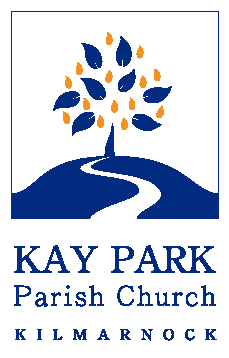 	            www.kayparkparishchurch.org.uk                           (Registered Scottish Charity: SC008154)  Sunday 19 November 2023                                                        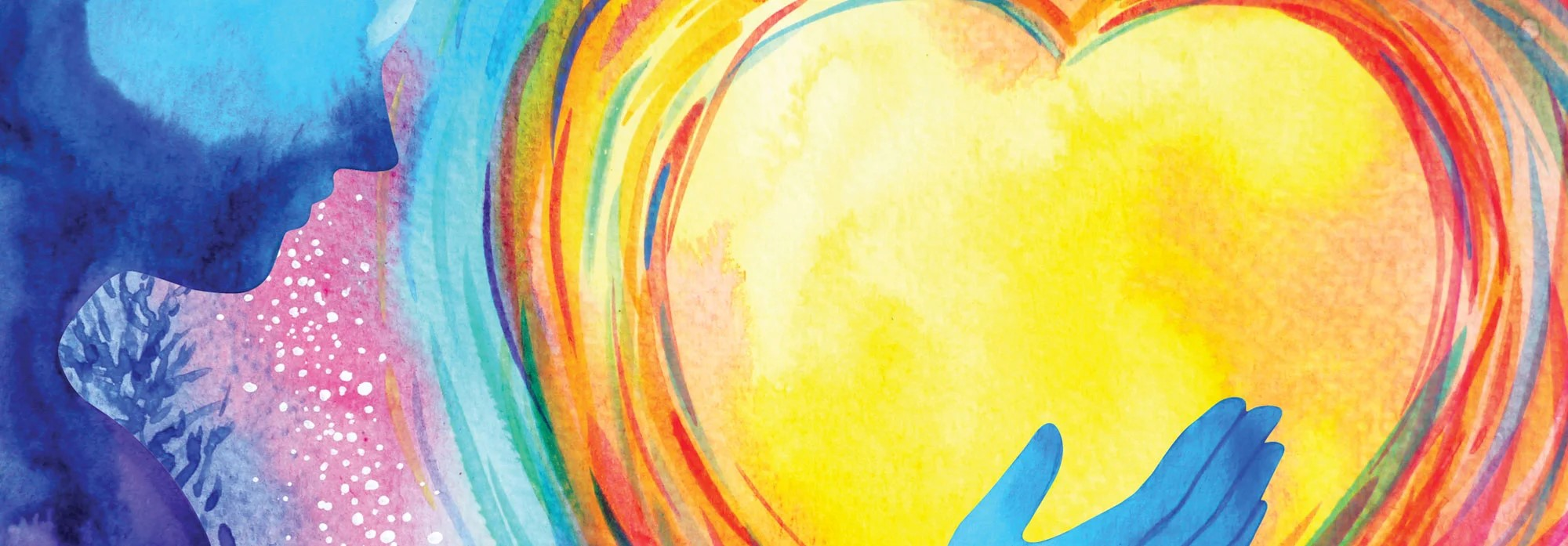 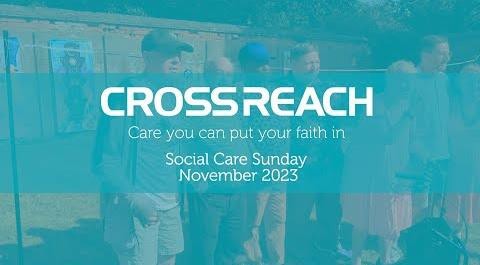 Minister                Rev. Fiona Maxwell Organist                  Mr Grant Donald